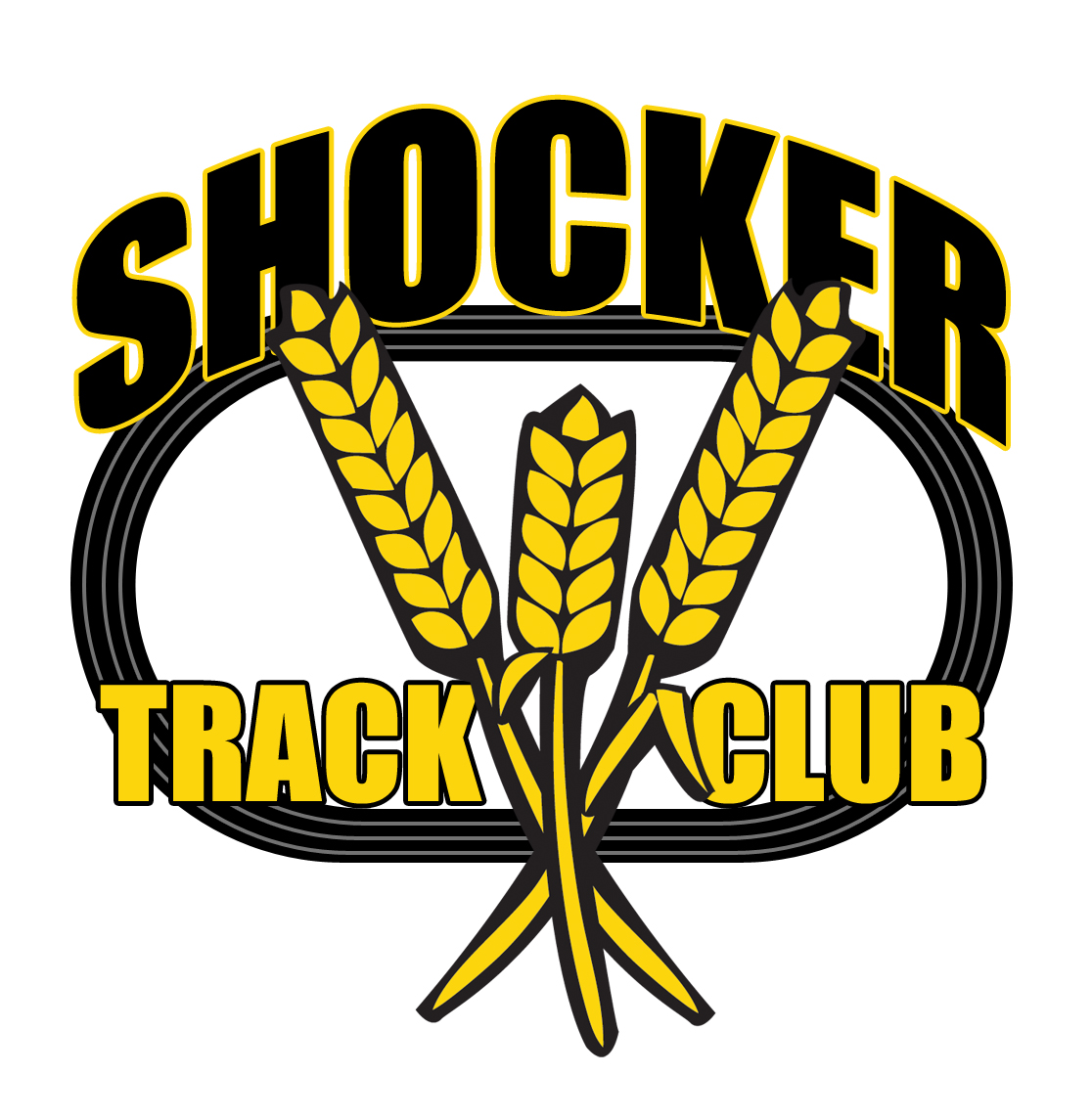 Shocker Track Club Youth Team 2016 - 2017 Leadership Position ApplicationCHECK THE FIELD NEXT TO THE POSITION(s) FOR WHICH YOU ARE APPLYING:Director			Assistant Director			Head Coach ___________Coach 		   	Team Mom/Dad 			Assistant Team Mom/Dad 		(Applicants applying for Director or Assistant Director complete the General Section below and the reverse side.)GENERAL INFORMATION (Required Fields are in bold font)(Applicants MUST have a USATF membership, complete a USATF background check, and complete the USOC/USATF SafeSport Training)Name 														Address 													City 								 State 			 ZIP 			Phone 							 Cell Phone 						Email 							 Email 							USATF No. 					USATF Background Check Date 				USOC SafeSport Completion Date 										COACHING INFORMATIONCheck Preferred Events: PV 		 Throws 		  LJ/TJ 			  HJ 			Sprints/Hurdles 			 Middle Distance 			 Distance 			Describe Coaching Experience/Credentials 									My signature below verifies that the above information is true and correct, and I agree to comply with the USATF Coaches Code of Conduct.  I further understand that if selected for a position that I will adhere to the Position Description and Responsibilities, and that I can be relieved of the responsibilities at any time by the Shocker Track Club without recourse.Signature 									 Date 				DIRECTOR/ASSISTANT DIRECTOR or TEAM MOM-DAD or ASSISTANT TEAM MOM-DAD INFORMATIONExplain your interest in the position 										Describe Applicable Leadership Credentials/Experience and skills						My signature below verifies that the above information is true and correct, and I agree to comply with the USATF Coaches Code of Conduct.  I further understand that if selected for a position that I will adhere to the Position description and responsibilities, and that I can be relieved of the responsibilities at any time by Shocker Track Club without recourse.Signature 									 Date 				